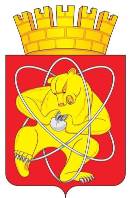 Муниципальное образование «Закрытое административно – территориальное образование  Железногорск Красноярского края»СОВЕТ ДЕПУТАТОВ  ЗАТО г. ЖЕЛЕЗНОГОРСК РЕШЕНИЕ 21 февраля 2019                                                                                                                    41-210Рг.  ЖелезногорскО внесении изменений в решение Совета депутатов ЗАТО г. Железногорск от 27.04.2017 года № 18-73Р «О создании муниципального координационного органа в сфере профилактики правонарушений  на территории ЗАТО Железногорск». Руководствуясь Федеральным законом от 06.10.2003 № 131-ФЗ «Об общих принципах организации местного самоуправления в Российской  Федерации», Федеральным законом от 23.06.2016 № 182-ФЗ «Об основах системы профилактики правонарушений в Российской Федерации», Уставом ЗАТО  Железногорск, Совет депутатов ЗАТО  г. ЖелезногорскРЕШИЛ:         1. Внести в решение Совета депутатов ЗАТО г. Железногорск от 27.04.2017 № 18-73Р «О создании муниципального координационного органа в сфере профилактики правонарушений  на территории ЗАТО Железногорск» следующее изменение:          1.1. Приложение № 2 «Состав комиссии по профилактике правонарушений на территории ЗАТО Железногорск» изложить в новой редакции (Приложение).         2. Контроль над исполнением настоящего решения возложить на председателя комиссии по вопросам местного самоуправления и законности С.Г. Шаранова.         3. Настоящее решение вступает в силу после его официального опубликования.Председатель  Совета депутатов                                   Глава ЗАТО г. Железногорск                      ЗАТО г.  Железногорск                       			   А.И. Коновалов					                  И.Г. Куксин  Приложение                                                                          к решению Совета депутатов                                                                         ЗАТО г. Железногорск                                                                         от 21 февраля 2019 № 41-210Р                                                                         Приложение № 2  к решению Совета депутатов   ЗАТО  г. Железногорск 							  от 27.04.2017 № 18-73Р Состав  комиссии по профилактике правонарушений на территории ЗАТО  Железногорск КуксинИгорь Германович - Глава ЗАТО г. Железногорск, председатель комиссииКеуш Михаил Михайлович- начальник МУ МВД России по ЗАТО г. Железногорск Красноярского края, заместитель председателя комиссии (по согласованию)Герасимов Дмитрий Анатольевич- заместитель Главы  ЗАТО г. Железногорска по безопасности и взаимодействию с правоохранительными органами, заместитель председателя комиссииКарташов Евгений Александрович- заместитель Главы ЗАТО г. Железногорска по социальным вопросам, заместитель председателя комиссииПервушкин Олег Иванович- главный специалист по общественной безопасности и режиму Отдела безопасности и режима Администрации ЗАТО г. Железногорска, секретарь комиссиичлены комиссии:Архипов Виктор Анатольевич- заместитель начальника полиции по охране общественного порядка МУ МВД России по ЗАТО г. Железногорск Красноярского края (по согласованию)Булгина Елена Анатольевна- начальник филиала по г.Железногорску ФКУ УИИ при ГУФСИН России по Красноярскому краю (по согласованию)Найштедт АртурВладимирович                                        - начальник Отдела общественной безопасности и режима Администрации ЗАТО г. ЖелезногорскГоловкинВалерий ГеннадьевичДергачева Любовь АлександровнаДегтярев Игорь ЮрьевичЖвалеевАндрей Александрович- руководитель МКУ «Управление образования»- руководитель Управления социальной защиты населения Администрации ЗАТО г. Железногорска- депутат Совета депутатов ЗАТО г. Железногорска (по согласованию)- начальник Отдела в г. Железногорске УФСБ РФ по Красноярскому краю (по согласованию)Ломакин Александр Иванович- главный врач  ФГБУЗ «КБ-51» ФМБА России  (по согласованию)Малинова Марина Юрьевна- главный специалист – ответственный секретарь комиссии по делам несовершеннолетних и защите их прав Администрации ЗАТО г. ЖелезногорскаПикаловаИрина СергеевнаСвятченко Иван Владимирович- начальник Отдела общественных связей Администрации ЗАТО г. Железногорска- руководитель МКУ «Молодежный центр»ТихолазГалина Анатольевна- руководитель МКУ «Управление культуры»ЧупринаИван Филиппович- директор КГКУ «Центр занятости населения ЗАТО  г. Железногорска» (по согласованию)